Участие членов НОУ «НООС» в мероприятиях и конкурсах2011-2012 учебный год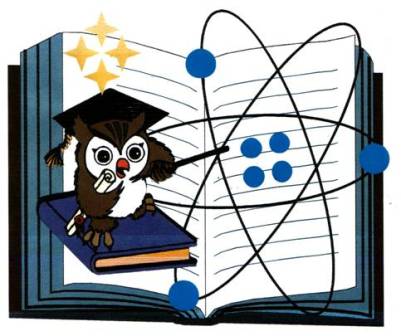 Меропритие (уровень)Степень участияАдрес ссылки, публикацииМеждународный уровеньМеждународные эвристические олимпиады «Прорыв» и «Совенок» II Международный литературный конкурс детского и молодёжного творчества «Во имя мира на земле» Сайт «Дорога к звездам»:Международный конкурс «Цифровой ветер-2012»Сайт зарегистрирован и является полноправным участником 
международного союаа образовательных сайтов "ВЕБ-КРУГ ДРУЗЕЙ" Победитель I тура, Участие3 диплома дипломанта, 2 свидетельства участниковБлагодарственное письмо ДипломСборник «Кто, если не мы» - опубликованы 3 работыВсероссийский уровеньУчастник конкурса «Рейтинг школьных сайтов -2012»,Конкурса «Лучший школьный сайт – 2012»Всероссийский детско-юношеский литературный конкурс 
«Пробуем перо» в рамках литературного проекта РФК и СДКР «Сегодня – дети, завтра - народ»III Всеросийский дистанционный конкурс»Звездный час со школой космонавтики»Межрегиональный Фестиваль-конкурс KidSoft-2011Открытый межрегиональный Фестиваль - конкурс детского и молодёжного творчества «Звёзды выбирают нас -2012»Лауреат в номинациях «Лучший сайт школьной тематики» и «»Лидер федерального округа»II местоФиналистПобедительРегиональный уровеньИнтернет-проект «Ратная слава России»Областной конкурс информационных и компьютерных и компьютерных технологий "КОМПЬЮТЕР -XXI век"  номинация "ИНТЕРНЕТ - ПРОЕКТ"Региональный этап всероссийского конкурса «Зеленая планета»Научно-практичекая конференцияФиналистГрамота, ценный подарокМуниципальный этап региональных интеллектуальных игр «Что? Где? Когда?»- «Весенний бриз»II и III место двух школьных командУровень образовательного учрежленияИнтеллектуально-творческий марафон«Я возьму этот большой мир»Конкурс юных создателей развивающих игрФорум «Мы в ответе за тех, кого приручили»Создание и размещение детских проектов и работ на сайте школьной детской организации «Маленькая страна»